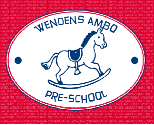 Wendens Ambo Pre-School (CIO) – TrusteesPrivacy NoticeWendens Ambo Pre-School (CIO)
Wendens Ambo Village Hall
Royston Road, Wendens Ambo, CB11 4JXIntroductionWe are committed to ensuring that any personal data we hold about you is protected in accordance with data protection laws and is used in line with your expectations. This privacy notice explains what personal data we collect, why we collect it, how we use it and how we protect it.What personal data do we collect?We collect personal data about you to manage the relationship you have with us as a charity trustee. Personal details that we collect about you includes:your name, address, date of birth, gender, telephone number, emergency contact detailswork and employer history, qualifications and training (only if applicable for self-assessment of skills)your bank account details (if agreed for expenses)any information highlighted within your DBS checkinformation about you in order to comply with the Disqualification by Association Regulations (only if applicable)information about you in order to comply with the rules relating to the suitability to carry out the role of a trustee (including any details relating to bankruptcy, offences relating to dishonesty or deception and being removed from a company director or trustee role because of wrongdoing)concerns, complaints (only if applicable)We collect this information from you when you register as a charity trustee. We may also collect information from third parties, such as through criminal record checks from the DBS. Why we collect this information and the legal basis for handling your dataWe use personal data about you in order to support you to fulfil the responsibilities you have as a charity trustee. We are legally obligated to do so. This includes using your data to:to ensure that you are eligible to become a trusteefulfil your legal obligations as a charity trustee pay your expensesOur legal obligation also requires us to process certain categories of data. This includes:information relating to criminal recordsWith your consent we may wish to take photographs of you to promote the setting. If this is the case we will ask for your consent in writing and provide further details. You will also have the right to withdraw your consent at any time.Who we share your data withIn order for us to fulfil the terms of your relationship with the charity as a trustee and to meet our legal obligations we will also share your data as required with the following categories of recipients:Charity Commission as part of the registration process and further if necessaryOfsted as part of the registration process and to process DBS applications on our behalfthe Disclosure and Barring Service (DBS) to establish suitability for volunteering with the settingbanking services to pay expenses (if agreed for expenses)our insurance underwriter, if you have an accident at the settingWe will also share your data if:we are legally required to do so, for example, by law, by a court or the Charity Commissionto protect a child or children, for example by sharing information with the Local Authority Designated Officer, social care or the policewith our legal advisor where it is necessary We will never share your data with any other organisation to use for their own purposes.How do we protect your data?We protect unauthorised access to your personal data and prevent it from being lost, accidentally destroyed, misused, or disclosed by:Storing data in a locked filing cabinet in a locked office at the Setting, in confidential binders which are stored securely in the homes of committee members, or by password protecting data on the hard drive of a personal computer. The data is only accessible by senior management or the committee on a need to know basis.How long do we retain your data?We retain your personal data for as long as we are legally required to do so. We will not keep your personal data for longer than is necessary and will only keep it in line with data protection laws. Your rights with respect to your dataYou have the right to:request, access, amend or correct your personal datarequest that we delete or stop processing your personal data, for example, where the data is no longer necessary for the purposes of processingrequest that we transfer your personal data to another personIf you wish to exercise any of these rights at any time or if you have any questions, comments or concerns about this privacy notice, or how we handle your data please contact the Chair of the Trustees or raise this at a trustee meeting. If you continue to have concerns about the way your data is handled and remain dissatisfied after raising your concern with us, you have the right to complain to the Information Commissioner Office (ICO). The ICO can be contacted at Information Commissioner’s Office, Wycliffe House, Water Lane, Wilmslow, Cheshire, SK9 5AF or ico.org.uk/Changes to this noticeWe keep this notice under regular review. You will be notified of any changes where appropriate.